Cumulative AdjustmentsA cumulative adjustment is the result of changing the grantee participation percentage on a particular line item.  Toward the end of a grant period, usually on the final invoice, there may be funds remaining in a line item. When this happens the grantee has the ability to go back and apply the new rate to previous invoices.  (Image 6A)With the standardized invoice, the grantee should add a line on the Backup Detail page labeled cumulative adjustment and calculate the amount for the total column that allows them to request the remaining balance of a particular line item. (Image 6B)Once you have completed this for each line item where there are remaining funds, the Ending Grant Balance should be $0 and Cumulative Percent Invoiced 100%. (Image 6C)Image 6A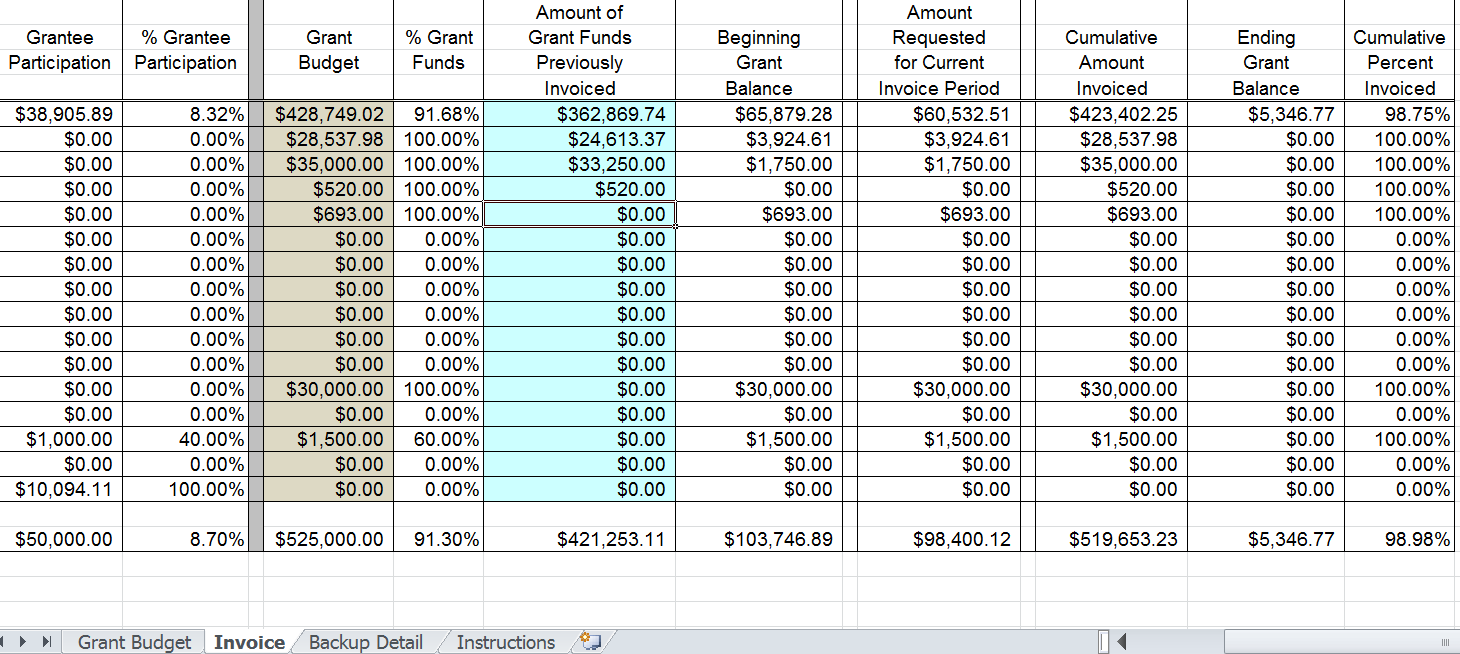 Image 6B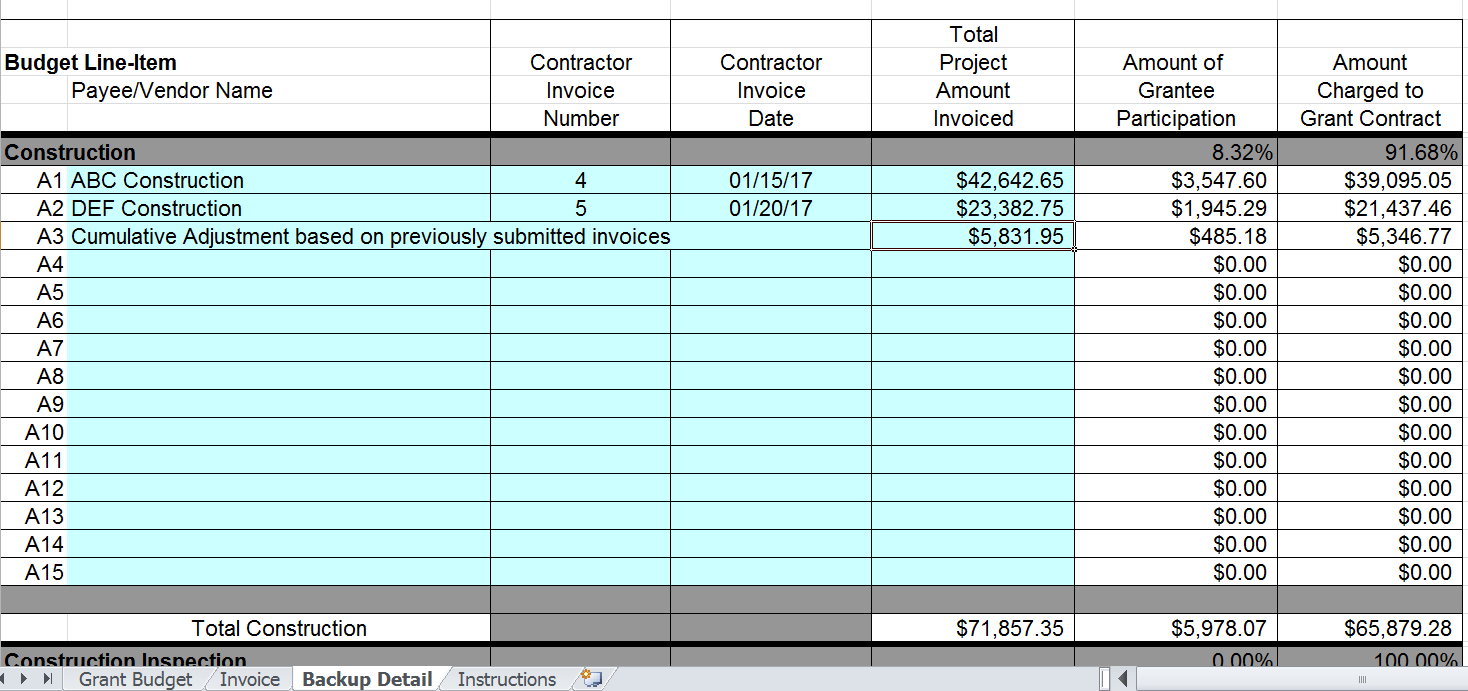 Image 6C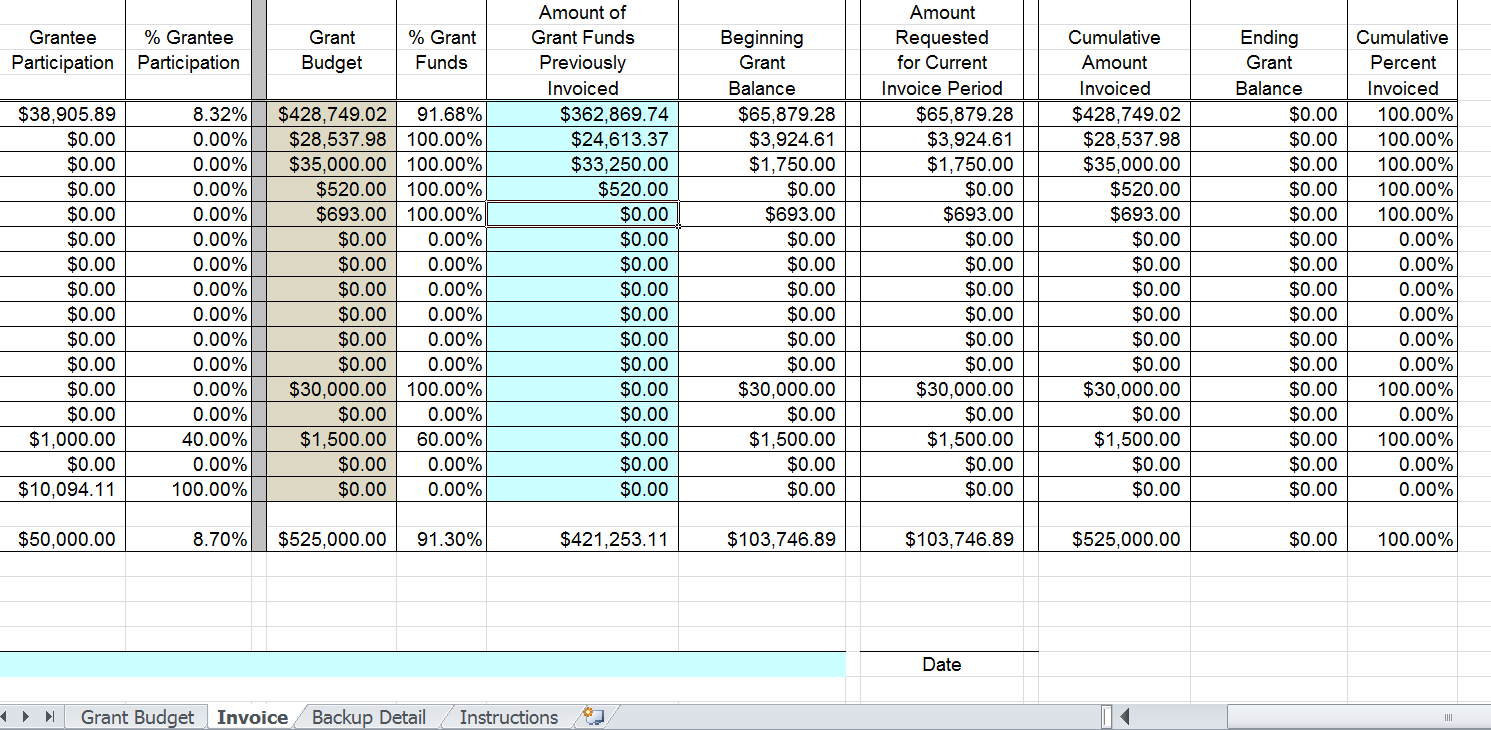 